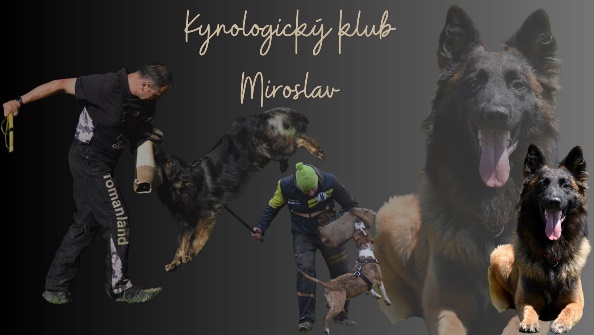 BONITACE NĚMECKÝCH OVČÁKŮMIROSLAV U ZNOJMA – 5.11. 2023PROPOZICEV neděli 5.11.2023 se v areálu kynologického klubu Miroslav bude konat bonitace německých ovčáků:8:00 - 8:30	přejímka psů9:00		zahájení posuzováníBonitační poplatek:		500,- KčUzávěrka:			31.10.2023Rozhodčí: Ing. Karel StrouhalFigurant: Vojtěch KonečnýDoklady potřebné pro účast: 
  originál průkazu původu a výkonnostní knížku bonitovaného jedince
  očkovací průkaz s platným očkováním proti vzteklině, psince a hepatitidě (ne starší jednoho roku
      a ne mladší jednoho měsíce)
  platná legitimace ČKNO (ústřižek o zaplacení členství na rok 2023)
  psi znovu předvedeni za účelem prodloužení chovnosti na doživotí musí předložit původní
     bonitační kartuPodmínky účasti:
  členství majitele psa uvedeného v PP v ČKNO – nutno předložit potvrzení o členství     (pes nečlena klubu ČKNO nemůže být posouzen!)  výstavní ocenění nejméně dobrý ve tř. mladých, dospívajících nebo pracovních                složená všestranná zkouška z výkonu nejméně 1. stupně                     RTG DKK i DLK max 2. stupeň, výsledek musí být uveden v PP  DNA – zapsáno v průkazu původu                             importovaní jedinci musí být zapsáni v České plemenné knize      bonitace se bude konat dle platného bonitačního řádu ČKNOPřihlášky zasílejte elektronicky:  Registrace - Výstava psů (vystava-psu.eu)Platbu proveďte na účet: 4788689023/0800 VS 0511 do zprávy pro příjemce uveďte  „Bonitace + jméno bonitovaného jedince“Na bonitaci mohou být posouzeni pouze jedinci uvedeni v katalog.Před bonitací bude možnost trénink s figurantem. Termín bude zveřejněn na stránkách KK Miroslav.